Муниципальное автономное дошкольное образовательное учреждение«Детский сад № 103» города ПермиКонсультация для родителей"Нужно ли детям отдыхать летом от детского сада?"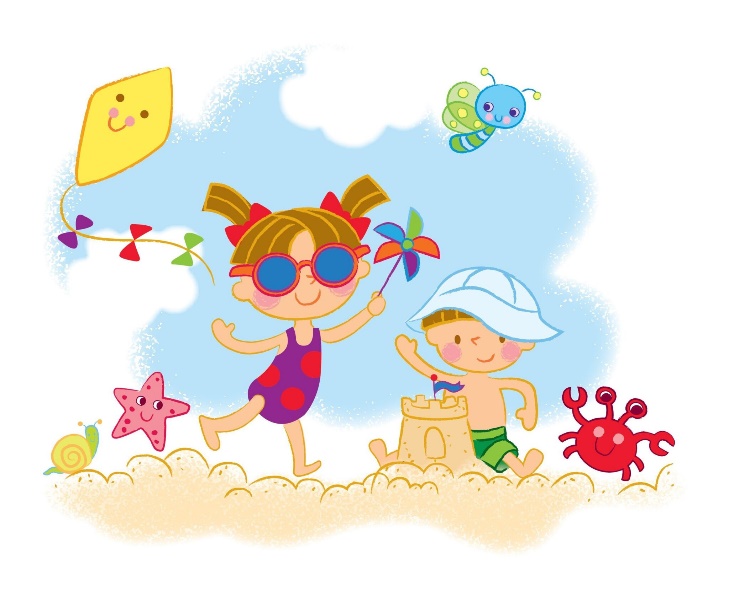 Вот и пришло лето! А это значит, что большинство родителей задумываются, стоит ли водить ребенка в детский сад.Лето — это пора, когда хочется целый день проводить на улице,наслаждаться солнечным теплом. Вы устаете на своей работе? После пяти рабочих дней выходные кажутсянам праздником. Но и то, хорошо отдохнуть получается крайне редко. Тодома надо прибраться, то машину починить, то к родителям съездить, торабота на даче ждет и т.д.Ваш ребенок устает не меньше вас. Поскольку детей в группе много, то ишума в ней достаточно. Вот вы, к примеру, устаете от шума на работе, вполиклинике или на базаре? А ваш ребенок живет в шуме пять дней внеделю. И так двенадцать месяцев в году. Так может, стоит иногдаделать паузу? И давать ему полноценный отдых от детского сада?Попробуем рассмотреть проблему глубже…Минусы:Как правило, в период отпусков, групп в садиках работает мало.Например, 6 вместо 12. Детей разного возраста соединяют между собой вгруппахВ группе места для игр не хватает. Все свободное время проводят дети наулице! Дети устают от прогулок  и не желаютиграть на улице. Что уж говорить о дневном сне, когда температура впомещении равняется температуре на улице.Еще один существенный минус посещения детского сада летом — это чужиевоспитатели. Конечно, так продолжается не все лето, но определенныйпериод времени родителям придется доверять своего ребенка незнакомомувоспитателю, который, возможно, даже имя вашего чада запомнить неуспеет.Так же летом в садах отсутствуют занятия. Поэтому дети играют в игры,которые были пройдены в течение года в саду или которые они знали еще додетского сада. Очень часто летом в группах (да и в саду) делают ремонт,красят игровой инвентарь на участках. Естественно, рабочие во время ремонта шумят.С недостатками разобрались, переходим к достоинствам.ПлюсыУ вас появиться возможность наобщаться с собственным ребенком. Ведьпочти всегда нам не хватает времени на погулять-почитать-поиграть. А вотпуске от работы и садика вы прекрасно сможете все наверстать, и ребенокбудет точно уверен в том, что маме и папе интересна его жизнь и приятноего общество, что они его любят.Вы можете совместно попутешествовать. Дети любят приключения. И легчевсего знакомятся с окружающим миром вместе с родителями. Естественно ниу всех и не всегда есть возможность уехать на море, санаторий в отпуске.Можно просто выбраться на природу. Здорово, что у нас в родном краепрекрасная природа: горы, лес, озера и т.д. И детям интересно и вам полезнопобыть в тишине и покое. И какое-то время просто побыть обычнымисчастливыми родителями любознательного чада.Ваш ребенок будет болеть значительно реже. По статистике, которую ведут вдетских садах, значительно реже болеют те дети, которым давали такой вот«отпуск» от детского сада. Просто потому, что организм успевалвосстановить свои силы для продолжения учебно-игрового процесса вместе сдетьми.Выводы:Помните от того как мы относимся к ребенку и его здоровью зависит токак через время он будет относиться к нам и нашим потребностям.Помня про это правило, постарайтесь найти время и побыть с ребенком вне детского сада)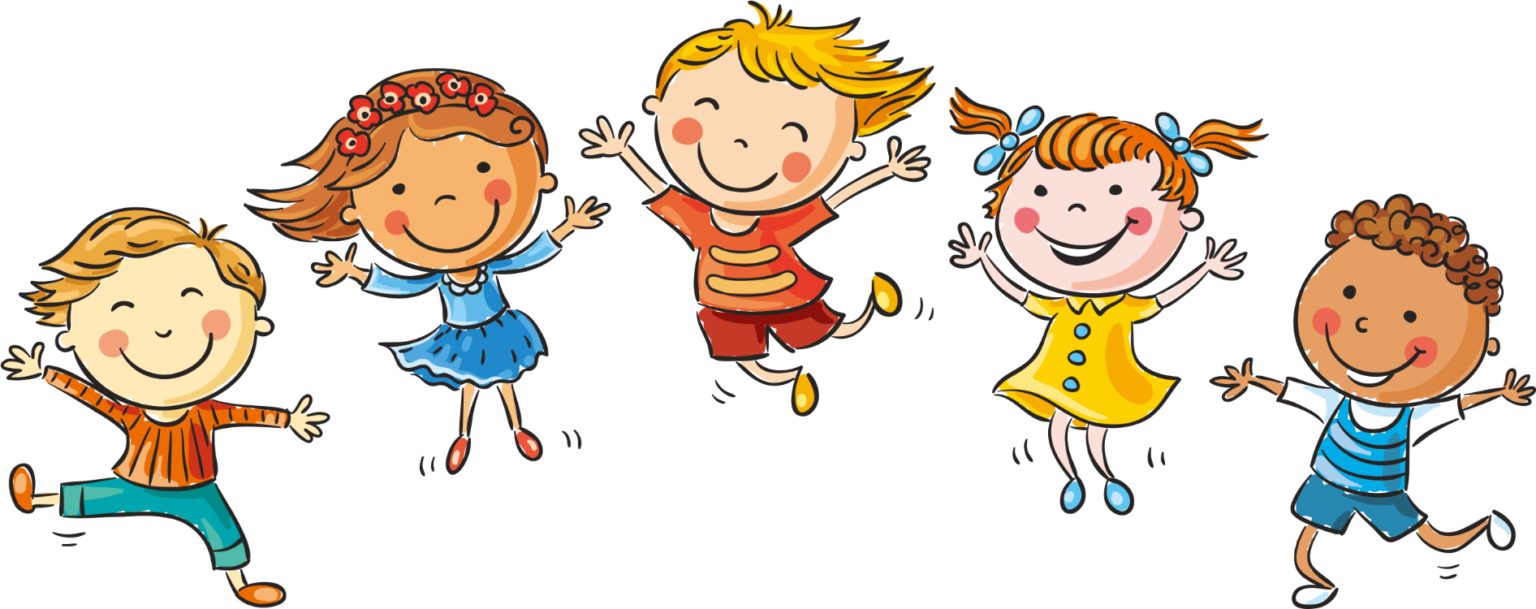 Педагог-психолог: Мишина О.Л.